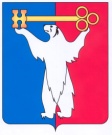 АДМИНИСТРАЦИЯ ГОРОДА НОРИЛЬСКАКРАСНОЯРСКОГО КРАЯПОСТАНОВЛЕНИЕ12.02.2016	                                		г. Норильск		                           	№ 113О внесении изменений в отдельные постановления Администрации города НорильскаВ соответствии с Федеральным законом от 27.07.2010 № 210-ФЗ                             «Об организации предоставления государственных и муниципальных услуг»,ПОСТАНОВЛЯЮ:1. Внести в Порядок оказания материальной помощи для оплаты расходов, связанных с началом учебного года, учебным процессом и школьными выпускными мероприятиями, утвержденный постановлением Администрации города Норильска  от 22.01.2010  № 08 (далее – Порядок), следующие изменения:1.1. Дополнить пункт 1.2 Порядка абзацем девятым следующего содержания:«уполномоченный представитель» – физическое лицо, представляющее интересы заявителя, действующее на основании доверенности.».1.2. Пункт 2.2 Порядка дополнить подпунктами «м», «н» следующего содержания:«м) документ, подтверждающий статус законного представителя (в случае обращения законного представителя);н) доверенность (при обращении с заявлением уполномоченного представителя).».2. Внести в  Административный регламент предоставления муниципальной услуги по оказанию материальной помощи для оплаты расходов, связанных с началом учебного года, учебным процессом и выпускными мероприятиями в общеобразовательных учреждениях муниципального образования город Норильск, утвержденный постановлением Администрации города Норильска от 24.05.2013 № 226 (далее – Административный регламент), следующие изменения:2.1. В пункте 1.2 Административного регламента слова «семьи (в том числе многодетные)» заменить словами «родитель (законный представитель) из семей (в том числе многодетных)»;2.2. Пункт 2.6 Административного регламента дополнить подпунктами «м», «н» следующего содержания:«м) документ, подтверждающий статус законного представителя (в случае обращения законного представителя);н) доверенность (при обращении с заявлением уполномоченного представителя).».2.3.	В абзаце первом пункта 5.4, в абзаце шестом пункта 5.5 Административного регламента слова «или его представителем» заменить словами «или его законным представителем».3. Опубликовать настоящее постановление в газете «Заполярная правда» и разместить его на официальном сайте муниципального образования город Норильск.4. Настоящее постановление вступает в силу после его официального опубликования в газете «Заполярная правда».Руководитель Администрации города Норильска                                    Е.Ю. Поздняков